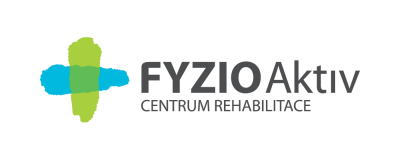 PŘÍHLÁŠKAna praktický workshop Centrum aktivní fyzioterapie FYZIO AktivKomplex hotelu Olšanka, Táboritská 23/1000, 130 00 Praha 3Název kurzu	:NOHA – Aktivní a ZdraváDatum konání:25.9.2014Jméno účastníka:Datum narození:Bydliště:Fakturační údaje:Telefon:Profese:Datum přihlášky: